UELAC Vancouver Branch 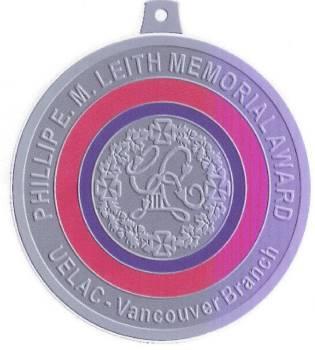 Phillip E M Leith Memorial Volunteer AwardAll information submitted on this nomination form is kept confidential  Please provide the following information on a separate page or in a covering letter.The reasons why this individual is being nominatedAn up-to-date biographical sketch of the nominee including:UE Branch activities with responsibilities and time framesDate(s) of specific deeds or activitiesDate(s) of active participation within the local UE Branch, or Region List of official honours / awards (if any)Any other information that might assist the independent committeeCandidate☐Mr. ☐Mrs.☐Ms. Name: Home Address including city, province/state and countryPostal / Zip Code: Telephone Cell Phone UELAC Pacific Region Branch: Loyalist Ancestor (s) and settlement details (if applicable): Nominator☐Mr. ☐Mrs.☐Ms. Name: Branch Name and Executive title (if applicable): Home Address including city, province/state and countryPostal Code Telephone Cell Phone References – Persons who might support this nominationPersons who might support this nomination should be familiar with the nominee's achievements, e.g., officials of organizations in which the nominee is or has been an active member. To maintain confidentiality, it is preferable these persons not be contacted by the nominator.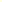 Signature of Nominator: __________________________________Date:  _______________Committee members: Carl Stymiest, UE; Diane Faris, UE; Donna Little, UE; and Kirra Little, UEPlease send the completed form and attachments to:Mr. Carl Stymiest UEChairperson: Phillip Leith Memorial Award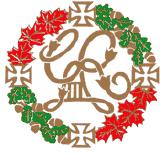 1304-1030 Burnaby StreetVancouver BC V6E 1N8cstymiest@gmail.com1Name2Name3NameAddressAddressAddressPostal CodePostal CodePostal CodeTelephone or EmailTelephone or EmailTelephone or Email